Dear Parents,

Welcome to Jasper City School (JCS) - an independent Christian all-through school. 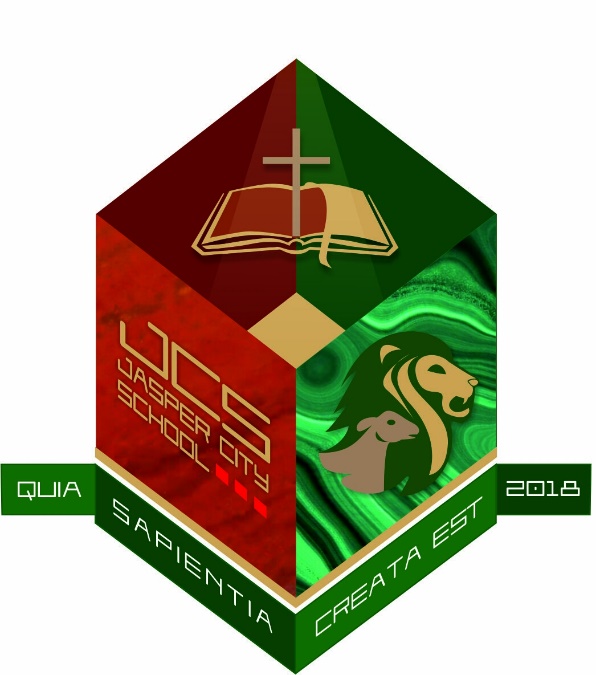 Jasper City School is about a lifestyle, an educational journey, a culture and a community coming together to raise up a generation of champion learners for the Kingdom of God, who are excellent in character, academia and gifts. 

Learners who have the freedom to worship and praise God and to learn of Him, throughout their daily educational experience. Learners who can call on their Creator for help when they are taking tests. Learners, whose teachers will pray for them, not just for academic excellence but for godly character too. Learners who are told "you can do it"...every day.CurriculumJasper City School will be an all-through school; from 3 to 16 years, utilising split curricula. The Accelerated Christian Education (ACE) curriculum, also known as the School of Tomorrow (SOT) curriculum will be studied for core curriculum subjects Maths, English Grammar, English Literature & Creative Writing, and Spelling (Word Structures). The SOT curriculum along with the National Framework will also inform the core subjects of Science, History, Geography and Citizenship. Expanded subjects – P.E (Dance), Art, Design & Crafts, I.T./Computer Science, Languages, Music, Singing and Drama, will be informed by the National Framework and other curricula.  We have chosen the ACE/SOT curriculum as our core curriculum since:It has Biblical truth at its centre and inculcates the character of Christ in the learners.It provides excellent academics; supplying knowledge, understanding and wisdom. The Mathematics and English courses are rigorous, providing learners with an English grammar education.  The method of learning is differentiated; meeting your child at their level of proficiency and ability, which eliminates failure, fuels accelerated learning and results in success!LocationWe will be located at Ilford Central Seventh-day Adventist Church, 14-16 Coventry Road, Ilford IG1 4QR. After passing Ilford Station on your left, Coventry Road is the 2nd right turn at a set of traffic lights.Buses - Coventry Road bus stop: 169, 128, 123, 150, 296, 364, 167, 396, 462.
Nearest Train Station: Ilford - 8 min walk (TFL Rail) - Liverpool Street to Shenfield via Stratford). Nearest underground: Gants Hill (Central Line) - Buses 123, 128, 296 from Gants Hill station to Coventry Road bus stop.Car Parking:  The school premises are located in a controlled parking zone in operation Monday to Saturday 8.30am to 6.30pm, however free parking is available on nearby Valentines Road and Ingleby Road, just 5 minutes’ walk away.  Blue Badge holders can park on Coventry Road for up to 3 hours for free.At these premises, we will provide places for 60 learners. We will have a ratio of 1 teacher to 10 learners. In the first three years of operation, we will grow and work to occupy a permanent home for the school where, by God's leading, we enlarge our territory to 130 students!

Fees

£400 per calendar month (pcm) for the first child in a family nucleus,
£360 pcm for second child (10% discount),
£324 pcm for third child (additional 10% discount),
£290 pcm for fourth child (additional 10% discount),
£260 pcm for fifth child and subsequent children (additional 10% discount).

For children in EYFS stage (3 - 5 year olds) – we may apply for Free Early Education Entitlement (a governmental contribution for 15 to 30 hours a week). This however may not prove to be beneficial as the hourly rate per child is low and the scheme is bureaucratic. A holistic Christian education from home to school to church, is the investment of a life time. We appreciate it will be monetarily sacrificial for many (as it will be for our own families). Yet, we know it will be worth the sacrifice, Amen.We have kept our school fees as low as possible to accommodate families on low to middle incomes. Our annual fees are less than a third of the national average for independent schools. We hope that parents will support the work of the school through the giving of their time, skills and whatever else may enrich the lives of the children entrusted to us. We aim to build a strong family ethos and sense of togetherness within our school community. AdmissionsLearners from Nursery (3-4 years) up to Year 8 (12-13 years) will be admitted. This will give the Year 8 learners enough time to adjust to the curriculum, learn well, grow through the secondary phase of education and prepare well for General level qualifications. We will consider applications for Year 9 students on an individual basis if there is a compelling case. We will also accept Year 9 and 10 students if they are transferring from another ACE school or who have been home-schooled on the same curriculum. Time frame for openingWe will open on Monday 3 September 2018. Please pray for us, especially that the Department for Education and Ofsted do not move the ‘goal posts’ for the ISS (within the next school year at least!). Also, when they do change the interpretation or application of the ISS that this will be published fairly, their guidance will be updated efficiently and a fair amount of notice will be given for compliance. Pray that we are inspected fairly and justly, with consistency. Your family will be invited to an open day in May 2018, where you view the school and have the opportunity to fill in an application form.  Formal meetings will take place in June and offers will be made early July. Please see the schedule below:29 May 2018 – Proposed Open Day.29 May 2018 – Applications Open.1 to 29 June 2018 – Parents invited for a formal meeting with admissions committee.9 to 13 July 2018 – Offers made or notice given that application is unsuccessful (5 school days to accept offer).30 July to 3 August 2018 – Diagnostic Testing Week for all children, unless they are already studying using the ACE curriculum. Your son/daughter will need to attend the school for 1 or 2 days depending on how long they need to complete the tests. Please let us know asap if you have a family holiday booked during this week. Monday 3 September 2018 – Jasper City School opens!Reserve a placeWill your family partner with us and send your child/ren to Jasper City School? If so, please fill in the short form below to reserve a place. Return to Office@JasperCitySchool.org.uk, with the subject heading – Reserve a place for my child. If you have more than one child who you’d like to reserve a place for then please copy the table and fill in as necessary. The date and time of your email will be taken as the date of delivery for prioritising applications. 
We will be prioritising applications based on the return of the above reservation form. So, after you've prayed about it, please respond promptly to secure a place for your child. We have 47 places to offer in 2018. 
Prayerfully yours, 
Michelle Kintu
Director / Head TeacherJasper City SchoolName of childMale or femaleDate of BirthAgeAge of child on 1st September 2018Year group on 1st September 2018Postal AddressEmail AddressReligionDenominationPlace of worship (include address)NationalityEthnic originParent(s) Name(s)Date